센트리 목록수집 설정 목록에서 센트리를 클릭하면 센트리 목록이 표시됩니다. 이 화면에서 전체 센트리 목록과 각 센트리의 연결 상태, 리소스 사용량 등을 조회할 수 있습니다.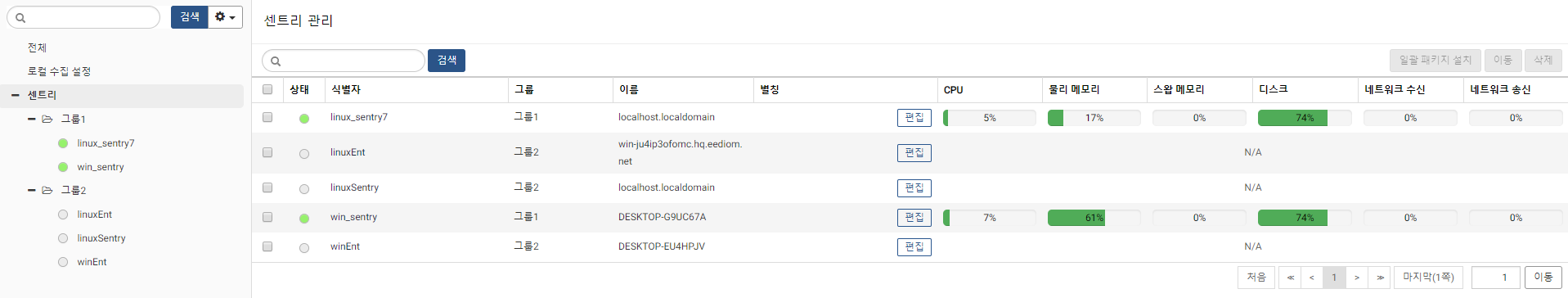 상태: 센트리 연결 상태를 표시합니다.식별자: 센트리의 guid를 표시합니다.이름: 센트리 서버의 호스트 이름을 표시합니다.별칭: 센트리를 쉽게 식별할 수 있게 사용자가 지정한 별칭을 표시합니다.CPU: CPU 사용량을 표시합니다.물리 메모리: 물리 메모리 사용량을 표시합니다.스왑 메모리: 스왑 메모리 사용량을 표시합니다.디스크: 디스크 사용량을 표시합니다. 마우스 커서를 가져가면 파티션명이 보입니다.네트워크 수신: 네트워크 수신 상태를 표시합니다. 마우스 커서를 가져가면 상세 내역이 보입니다.네트워크 송신: 네트워크 송신 상태를 표시합니다. 마우스 커서를 가져가면 상세 내역이 보입니다.센트리 별칭 편집단계 1센트리 별칭 옆 편집 버튼을 클릭해 해당 센트리의 별칭을 편집할 수 있습니다.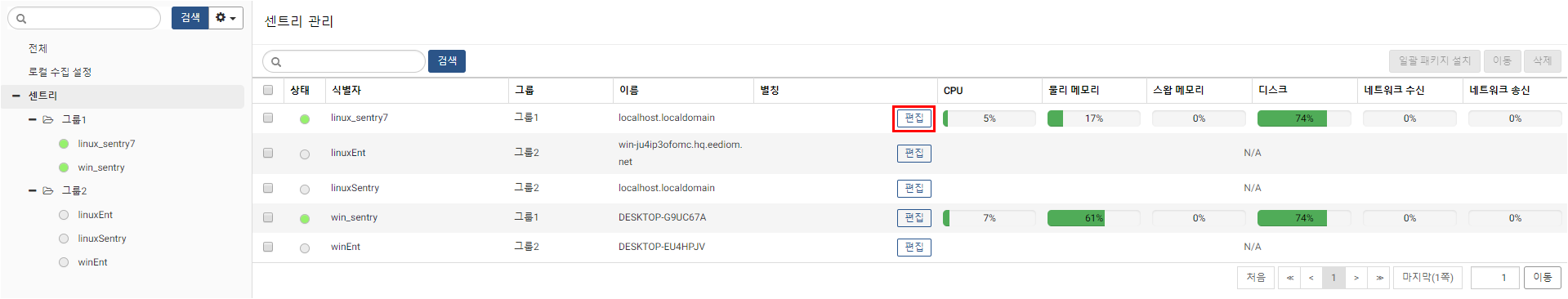 단계 2편집 후 저장 버튼을 클릭합니다.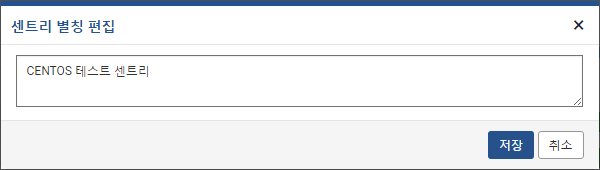 단계 3센트리 별칭 편집이 완료됐습니다.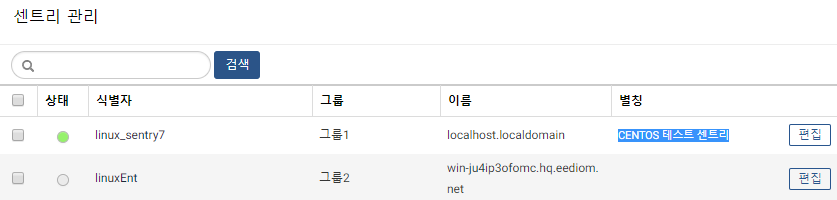 단계 4수집 설정 목록에서 별칭으로 보기를 선택할 경우 센트리 식별자가 아닌 센트리 별칭을 표시합니다. 별칭이 없을 경우 식별자로 표시합니다.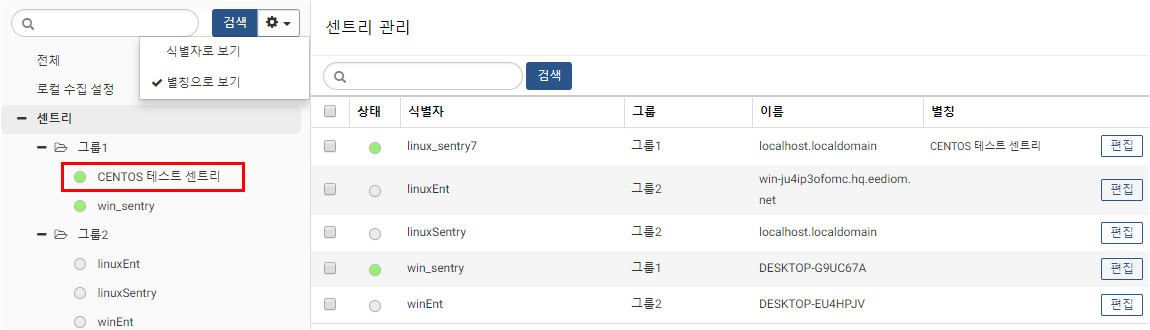 센트리 삭제단계 1센트리 목록 화면에서 삭제할 센트리를 선택합니다.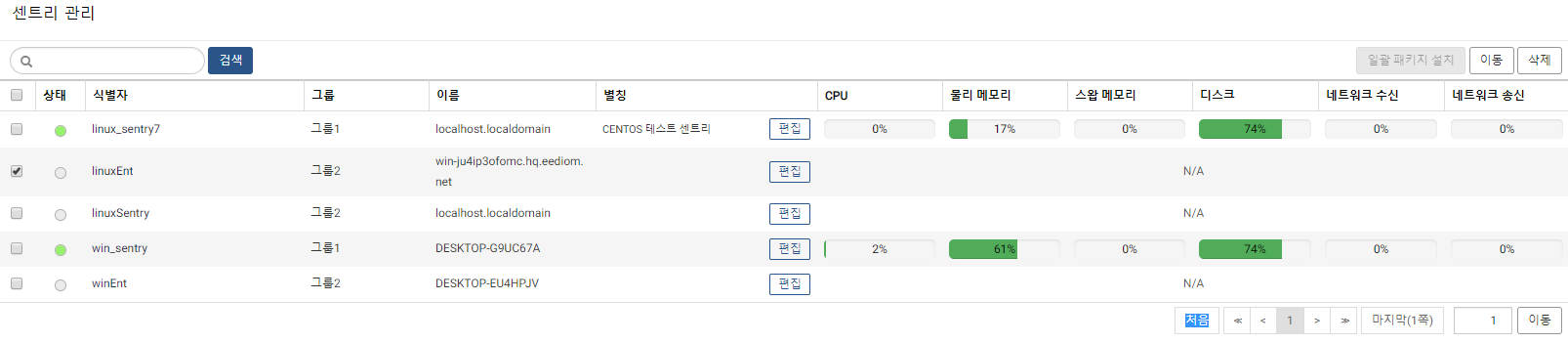 단계 2삭제 버튼을 클릭합니다.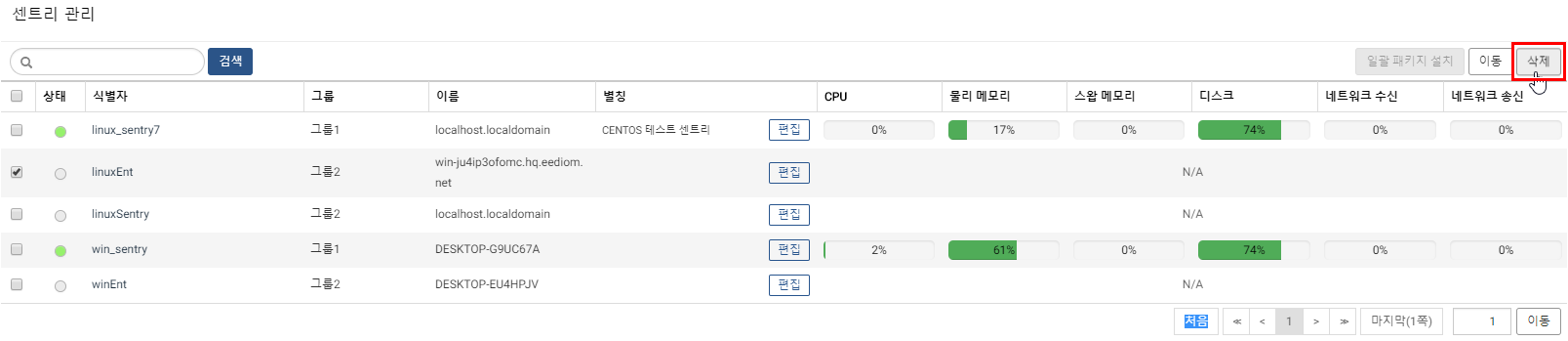 단계 3센트리 삭제 확인 창이 뜨면 삭제 버튼을 클릭합니다.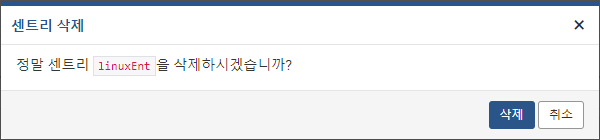 단계 4센트리 삭제가 완료됐습니다.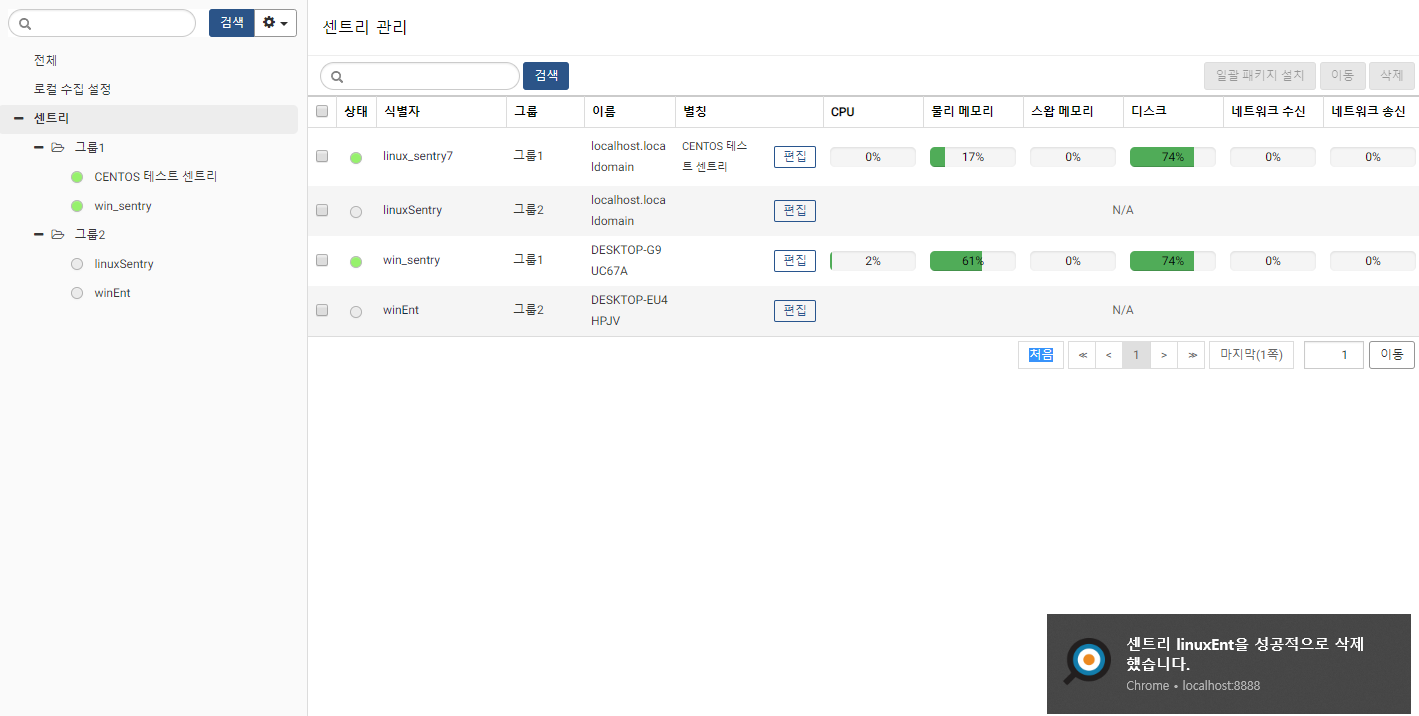 센트리 일괄 패키지 설치여러 센트리에 대해 패키지를 일괄로 설치할 수 있습니다.설치할 패키지는 "시스템 설정" > "패키지 관리" 메뉴에서 업로드 되어있어야 합니다.단계 1패키지를 설치할 센트리들을 선택합니다.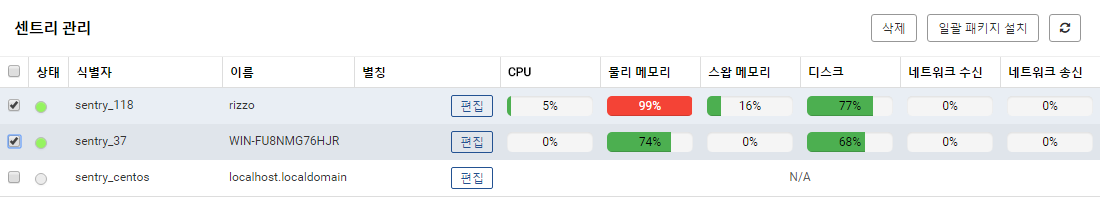 단계 2일괄 패키지 설치 버튼을 클릭합니다.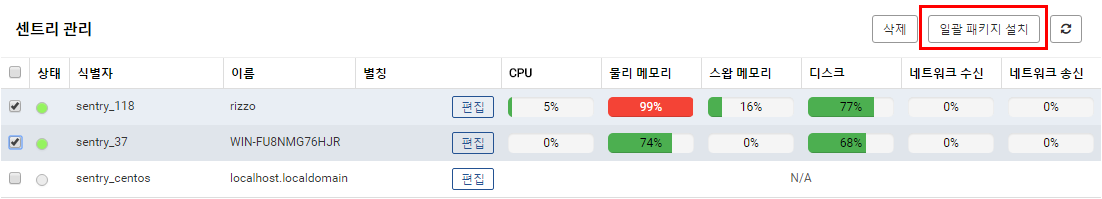 단계 3설치할 패키지를 선택한 후 설치 버튼을 클릭합니다.설치 완료후 해당 패키지로 전환 옵션을 선택하면 패키지 설치 완료 후 바로 해당 패키지로 전환 작업이 진행됩니다. 전환 과정에서 센트리가 재시작됩니다.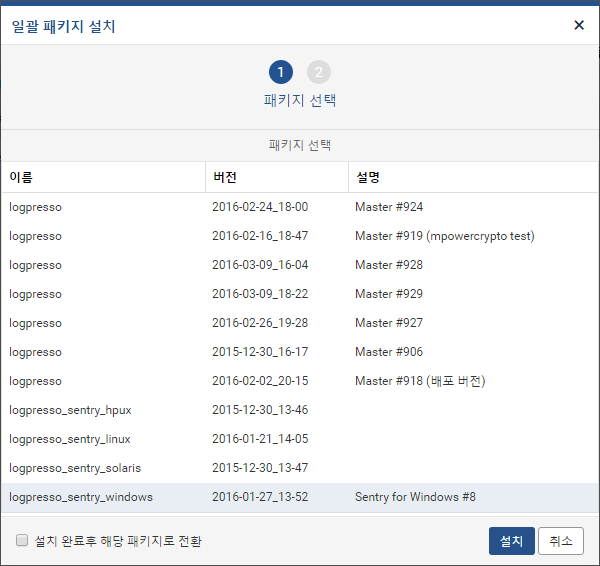 단계 4일괄 패키지 설치가 진행됩니다. 각 센트리 별로 진행 상황이 표시됩니다.우측 하단 취소 버튼을 클릭해서 일괄 패키지 설치 작업을 취소할 수 있습니다.우측 하단 닫기 버튼을 클릭해서 일괄 패키지 설치 작업을 백그라운드로 수행할 수 있습니다. 이 때 설치 중... 버튼을 클릭하면 다시 설치 진행 상황을 볼 수 있습니다.센트리 별로 취소(x 표시) 버튼을 클릭해서 해당 센트리에 대해서 패키지 설치 작업을 취소할 수 있습니다.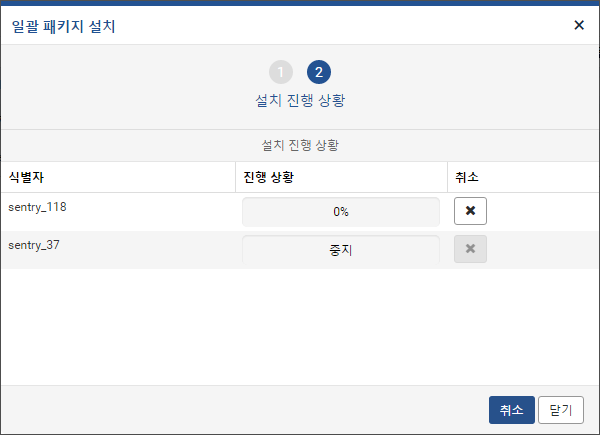 일괄 패키지 설치 작업이 백그라운드로 수행될 경우 화면은 다음과 같습니다.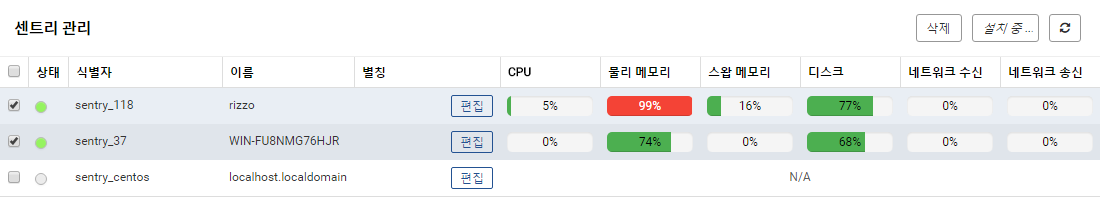 단계 5모든 센트리에 설치 작업이 완료된 후 일괄 패키지 설치 결과가 표시됩니다.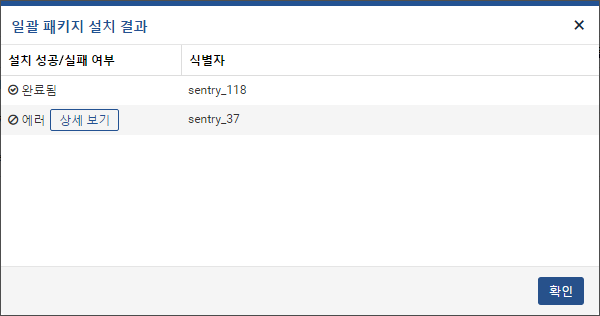 단계 6패키지 설치 중 오류가 발생한 경우 상세 보기를 클릭하면 오류 내용이 표시됩니다.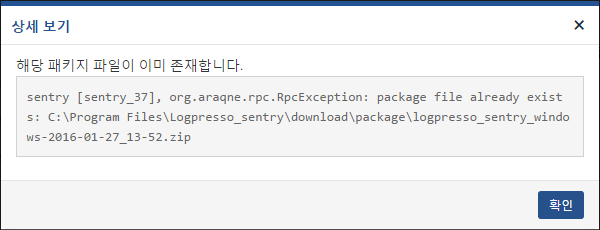 센트리 그룹 추가센트리 그룹을 생성하여 상위 그룹과 하위 그룹 만들어 관리를 할 수 있습니다.단계 1"수집 설정" 메인메뉴의 왼쪽에서 "센트리" 항목에 마우스를 올려두면 항목 오른쪽에 조회되는 화살표 버튼을 클릭합니다.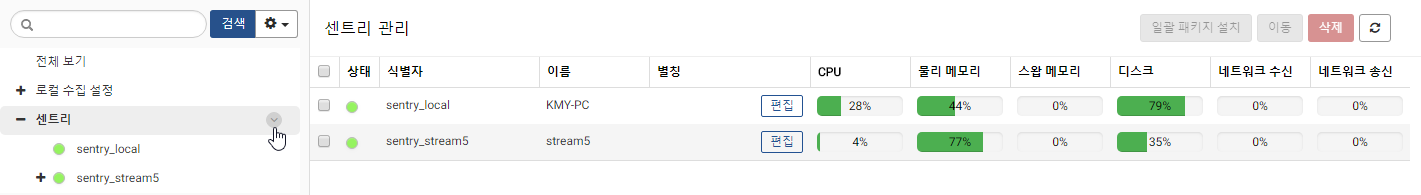 단계 2화살표 버튼을 클릭하면 조회되는 "추가" 항목을 클릭합니다.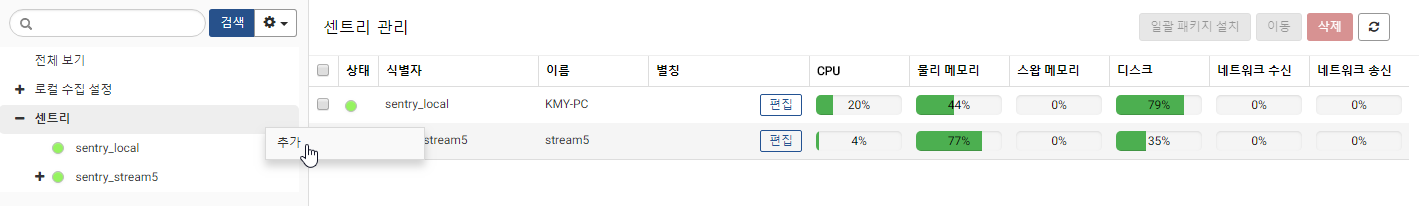 단계 3그룹명 입력 창이 생성되면 센트리 그룹 명을 입력하고 Enter 를 칩니다.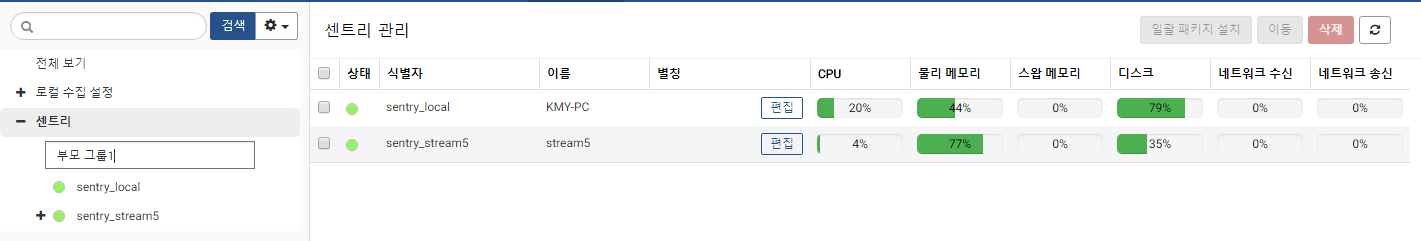 단계 4센트리 그룹 추가가 완료되었습니다.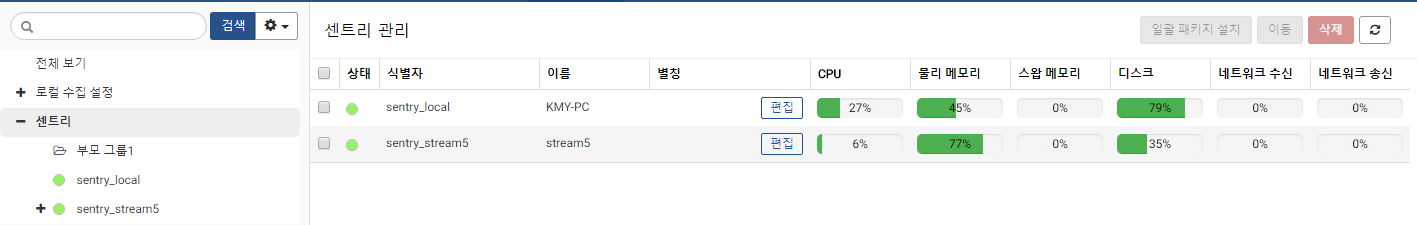 단계 5위와 같은 방법으로 그룹 내 하위 그룹을 계속 추가하여 관리 할 수 있습니다.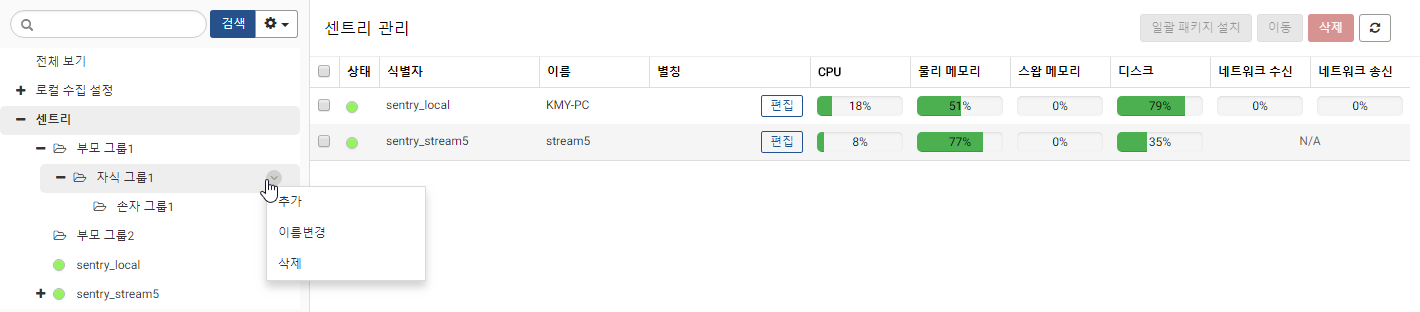 센트리 그룹 이름 변경센트리 그룹의 이름을 변경할 수 있습니다.단계 1변경하고자 하는 그룹 명에 마우스를 올려 두면 오른쪽에 조회되는 화살표 버튼을 클릭합니다.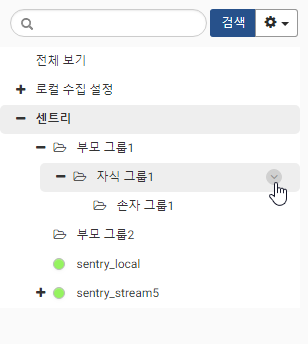 단계 2화살표 버튼 클릭 시 조회되는 선택 항목에서 "이름변경" 을 클릭합니다.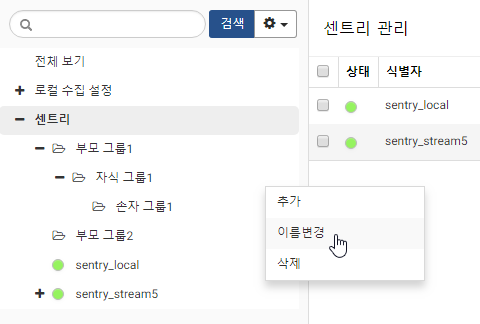 단계 3그룹 이름 입력창이 활성화되면 변경하고자 하는 그룹 이름을 입력하고 Enter를 칩니다.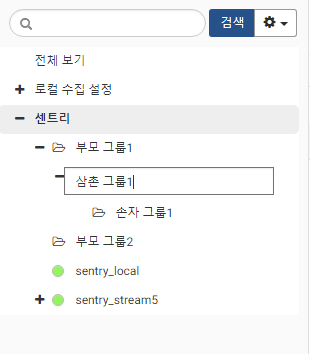 단계 4센트리 그룹 이름 변경이 완료되었습니다.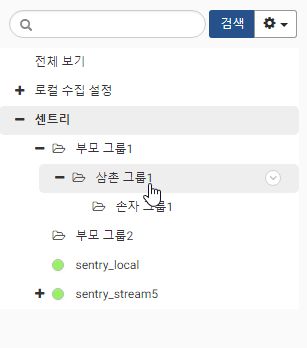 센트리 그룹 이동그룹 및 센트리의 위치를 바꿔 상위 그룹이나 하위 그룹을 변경할 수 있습니다. 그룹 및 센트리의 이름을 드래그해서 다른 그룹 위에서 놓으면 해당 그룹의 하위 그룹으로 등록됩니다.단계 1이동하고자 하는 그룹을 드래그하여 위치를 변경합니다.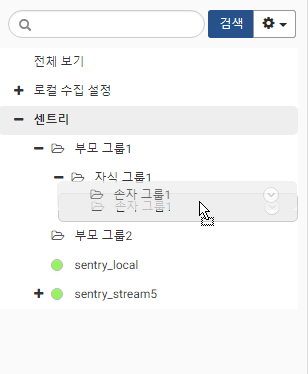 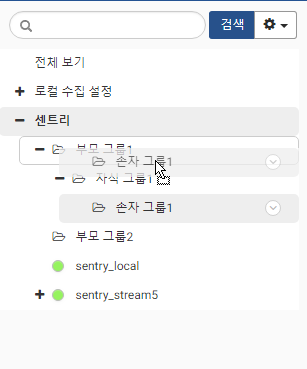 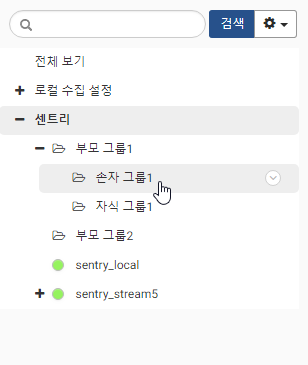 단계 2이동하고자 하는 센트리를 드래그하여 위치를 변경합니다.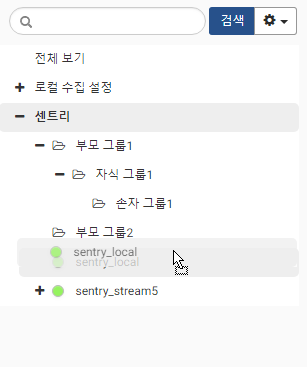 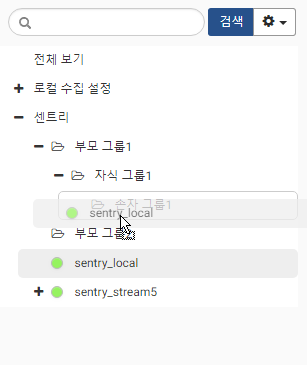 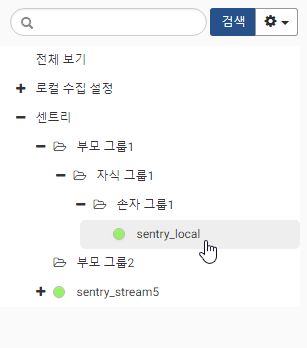 센트리 그룹 삭제삭제하고자 할 센트리 그룹을 선택하여 삭제할 수 있습니다. 그룹에 포함된 센트리는 상위 그룹으로 이동합니다.단계 1삭제하고자 하는 그룹 이름에 마우스를 올려 두면 오른쪽에 조회되는 화살표 버튼을 클릭합니다.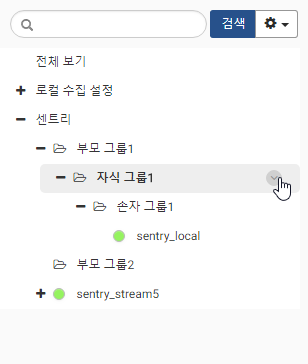 단계 2화살표 버튼 클릭 시 조회되는 선택 항목에서 "삭제" 을 클릭합니다.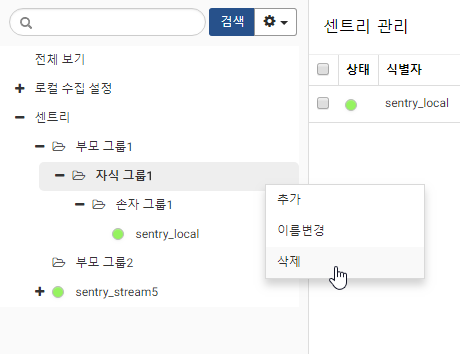 단계 3그룹 삭제 안내 팝업에서 확인을 클릭합니다.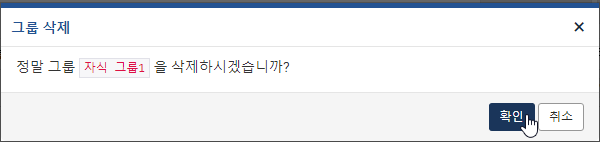 단계 4센트리 그룹 삭제가 완료되었습니다.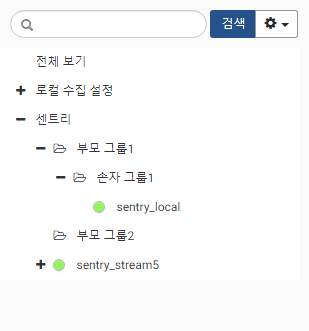 